Pielikums Nr.1Madonas novada pašvaldības domes24.05.2022. lēmumam Nr. 266(Protokols Nr. 12, 4. p.) 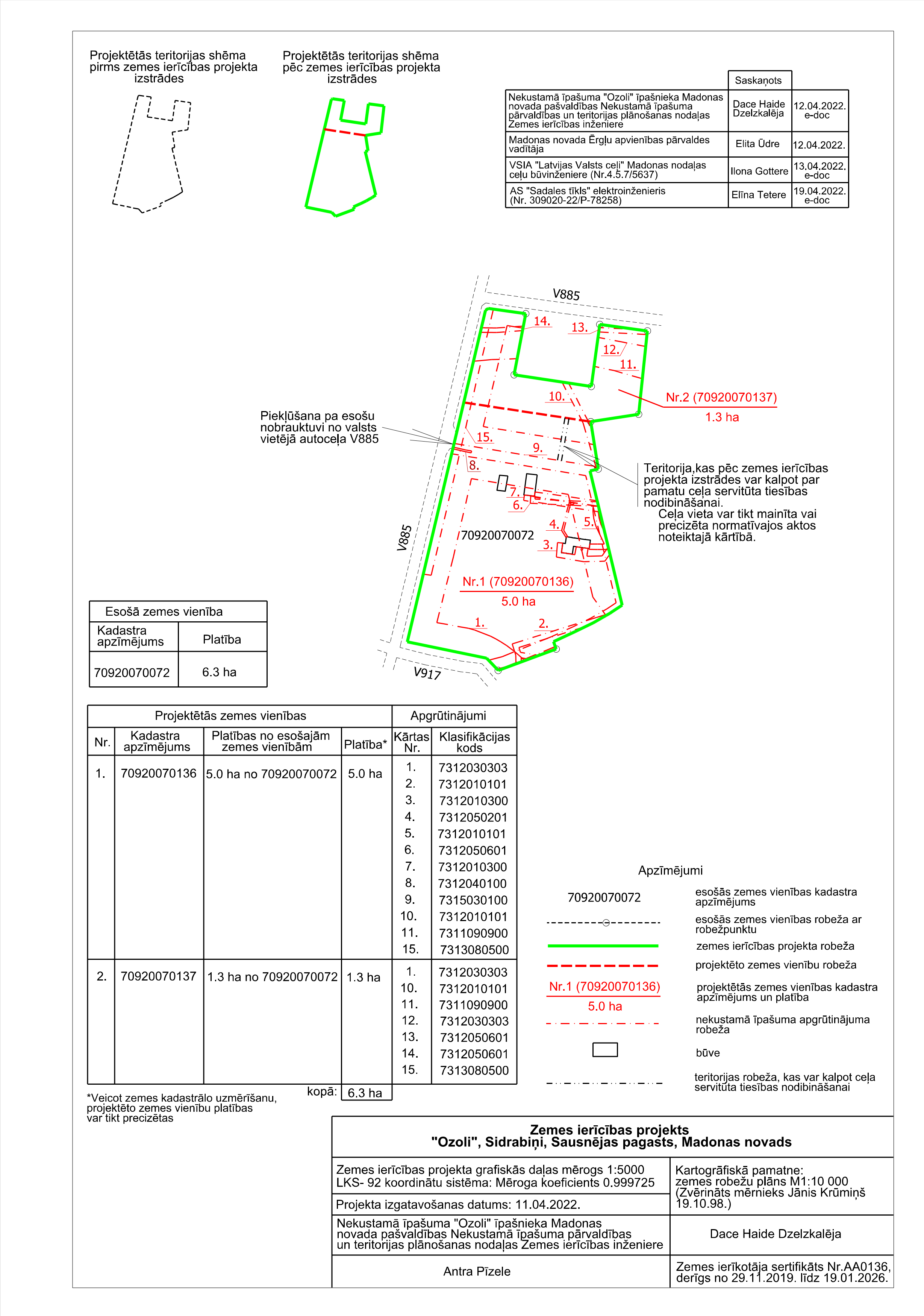 